ЧЕРКАСЬКА ОБЛАСНА РАДАГОЛОВАР О З П О Р Я Д Ж Е Н Н Я15.06.2021                                                                                        № 199-рПро внесення змін до розпорядженняголови обласної ради від 11.06.2021 № 185-рВідповідно до статей 56, 59 Закону України «Про місцеве самоврядування в Україні», враховуючи рішення обласної ради від 24.12.2020 № 4-2/VIII  «Про зміну найменування комунального закладу "Обласна дитячо-юнацька спортивна школа для інвалідів" Черкаської обласної ради»,внести до розпорядження голови обласної ради від 11.06.2021 № 185-р «Про покладання виконання обов’язків директора на СКАЧКОВА А.О.» зміни, замінивши по тексту розпорядження слова та знаки  «Обласна дитячо-юнацька спортивна школа для інвалідів» словами та знаками «Обласна дитячо-юнацька спортивна школа для осіб з інвалідністю Черкаської обласної ради».Заступник голови  						В. ДОМАНСЬКИЙ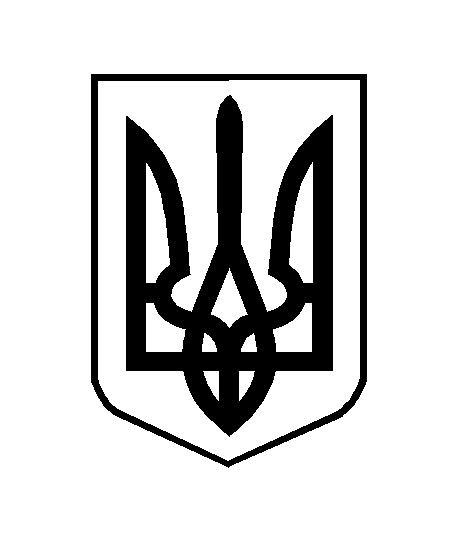 